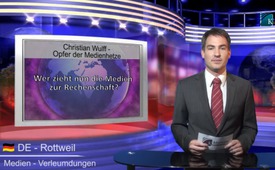 Christian Wulff – Opfer der Medienhetze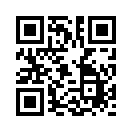 Der ehemalige Bundespräsident Christian Wulff war aufgrund massiver Beschuldigungen
der Mainstream-Medien 2012 zurückgetreten. Nach genauerer...Der ehemalige Bundespräsident
Christian Wulff war aufgrund
massiver Beschuldigungen
der Mainstream-Medien 2012 zurückgetreten.
Nach genauerer Untersuchung
ist vor Gericht letztendlich
lediglich der Vorwurf der
Vorteilsannahme wegen 720.- €
übrig geblieben. Hiervon hat ihn
das Landgericht Hannover am
27. Februar 2014 frei gesprochen.
Wer zieht nun die Medien zur
Rechenschaft?von jf.Quellen:http://www.hr-online.de/website/radio/hr1/index.jsp?rubrik=67249&key=standard_document_50978973&xtmc=wulff&type=d&xtcr=1
http://www.zeit.de/gesellschaft/zeitgeschehen/2014-03/wulff-revision-staatsanwaltschaft-kommentarDas könnte Sie auch interessieren:---Kla.TV – Die anderen Nachrichten ... frei – unabhängig – unzensiert ...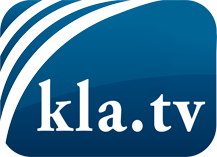 was die Medien nicht verschweigen sollten ...wenig Gehörtes vom Volk, für das Volk ...tägliche News ab 19:45 Uhr auf www.kla.tvDranbleiben lohnt sich!Kostenloses Abonnement mit wöchentlichen News per E-Mail erhalten Sie unter: www.kla.tv/aboSicherheitshinweis:Gegenstimmen werden leider immer weiter zensiert und unterdrückt. Solange wir nicht gemäß den Interessen und Ideologien der Systempresse berichten, müssen wir jederzeit damit rechnen, dass Vorwände gesucht werden, um Kla.TV zu sperren oder zu schaden.Vernetzen Sie sich darum heute noch internetunabhängig!
Klicken Sie hier: www.kla.tv/vernetzungLizenz:    Creative Commons-Lizenz mit Namensnennung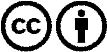 Verbreitung und Wiederaufbereitung ist mit Namensnennung erwünscht! Das Material darf jedoch nicht aus dem Kontext gerissen präsentiert werden. Mit öffentlichen Geldern (GEZ, Serafe, GIS, ...) finanzierte Institutionen ist die Verwendung ohne Rückfrage untersagt. Verstöße können strafrechtlich verfolgt werden.